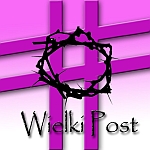 Program szkolnych rekolekcji wielkopostnych 14 -16 marca 2016 r.Poniedziałek – 14.03.2016 rGodz.  7.30 - 9.45 -zajęcia wychowawcze w klasach :                                                                                          Panel historyczny w 1050 rocznicę chrztu Polski., kl. I-III. praca plastyczna:                              ”My od Mieszka  do Chrobrego.” kl. IV-VI – „Dziennik podróży”
Godz.  10.15  -Msza św.
Godz. 11.30  – odjazd do domu
Wtorek – 15.03.2016 rGodz.  7.30- 9.00 -zajęcia wychowawcze w klasach :                                                                         konkurs plastyczny: ” Chrzest Polski oczami naszej wyobraźni.” – kl. I- VI                                                                                     
Godz.  9.30  -10.30  -Msza św.                                                                                                                    Godz.10.45- zajęcia opiekuńczo - wychowawcze
Godz. 11.30 – odjazd do domu
Środa  – 16.03.2016 rGodz.  7.30 - 9.45 -zajęcia wychowawcze w klasach :                                                                         wykonanie albumu :” Mój Chrzest  początkiem mojego chrześcijaństwa..” – kl. I- III      konkurs literacki: ” Chrzest Polski oczami naszej wyobraźni.” – kl. IV- VI                                                                                                                                                                 
Godz.  10.15   -Msza św.
Godz. 11.30 –odjazd do domu
